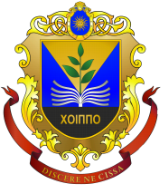 МІНІСТЕРСТВО ОСВІТИ І НАУКИ УКРАЇНИХМЕЛЬНИЦЬКА ОБЛАСНА РАДАХМЕЛЬНИЦЬКИЙ ОБЛАСНИЙ ІНСТИТУТПІСЛЯДИПЛОМНОЇ ПЕДАГОГІЧНОЇ ОСВІТИвул. Озерна, 14, м.Хмельницький,29000,тел./факс (0382) 77-63-20, E-mail: hmoippo@i.ua, код ЄДРПОУ 0213980214. 02. 2020 р. №136  Начальникам відділів (управлінь) освіти міських рад, об’єднаних територіальних громад та районних держадміністрацій Завідувачам  районними (міськими) методичними кабінетами                                                                                                                                                 Директорам закладів освіти обласного підпорядкуванняКерівникам закладів освіти Інформуємо, що відкрито реєстрацію на тренінги «Есе та есей в контексті мовно-літературної освіти» та «Як не варто читати художню літературу», які відповідно відбудуться 26 лютого та 11 березня 2020 року в приміщенні ХОІППО. Тренер – доцент кафедри теорії та методик суспільно-гуманітарних дисциплін інституту, кандидат філологічних наук, доцент Місінькевич О.М.До участі запрошуються вчителі української мови, літератури, зарубіжної літератури та інші зацікавлені особи.Кількість учасників обмежена. Вартість участі – 90 грн.Реєстрація посиланнямиhttps://forms.gle/CakULFcVZD58C8QN9 ,https://forms.gle/yYYSzw1YSpf7pLoj8Відрядження за рахуноксторони, щовідряджає.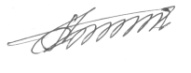 Ректор                                                          Очеретянко В.І.Вик.  Пулатова Л. Й. 097-68-66-774Місінькевич О.М. 097-81-85-513